037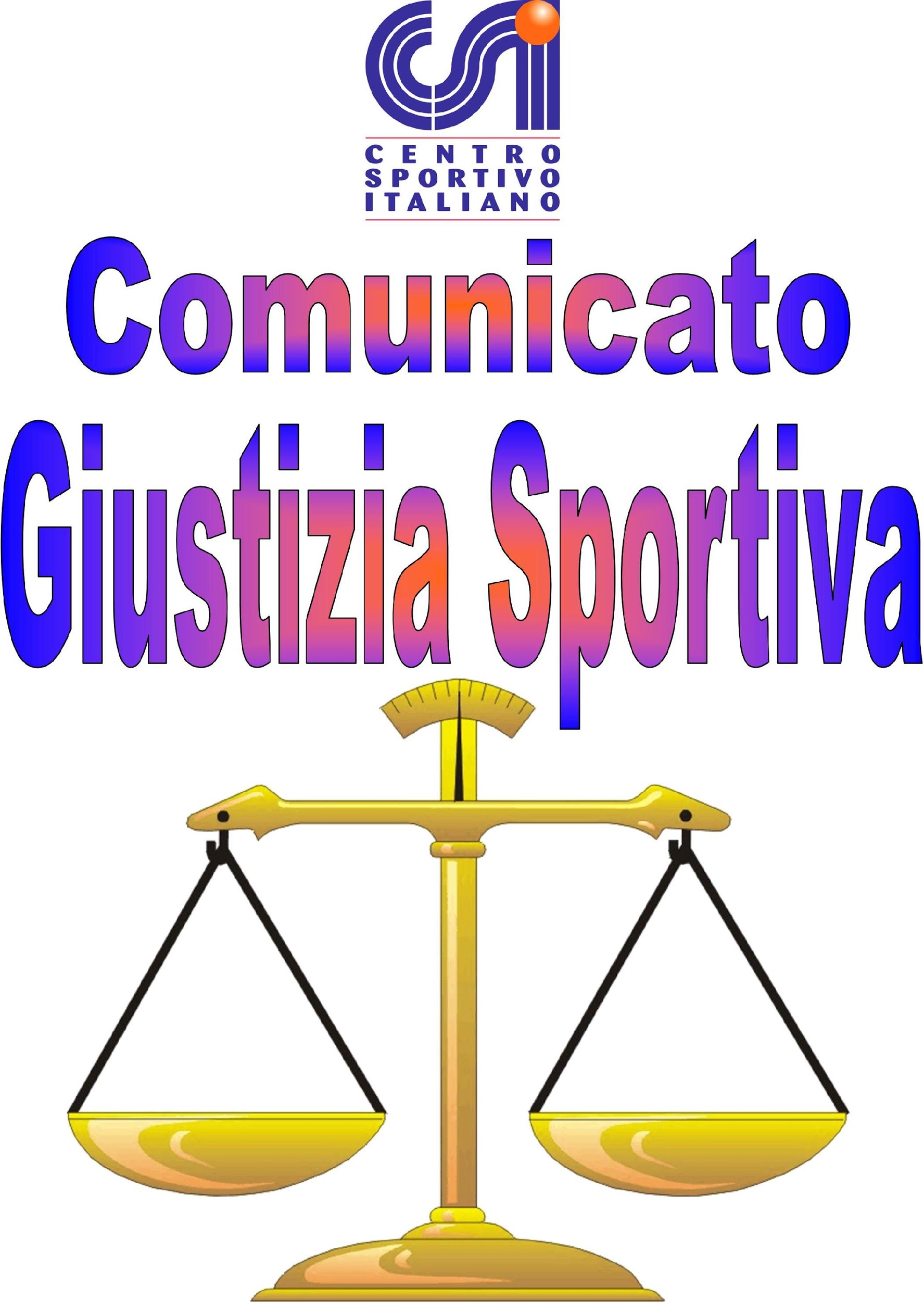 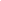 ).                          Comunicato Ufficiale nr. 07  DATA 05– 07- 2021                                     Calcio a 5 Terni LeagueRISULTATI CALCIO A 5PROVVEDIMENTI DISCIPLINARI CALCIO A 5 CARTELLINO AZZURRONominativo:                                                                                                    SocietàGIOCATORI AMMONITINominativo:                                                                                                      SocietàValentino Bizzarri                                                                                            Oro & ArgentiAlessio Scatena                                                                                                AresDiego Ciucci                                                                                                    AresVincenzo Di Maro                                                                                           GalacticosAlessandro Rossi                                                                                             KospeaGaetano Medici                                                                                               KospeaAngelo Venanzi                                                                                               New Terni UTDThomas Donati                                                                                                White DevilsMatteo Bizzarri                                                                                                White DevilsMatteo Saltimbanco                                                                                         White DevilsLorenzo Castrichini                                                                                          La Dolce VitaOscar Arca                                                                                                        STASLorenzo Brunetti                                                                                               STASAndrea Laudi                                                                                                    Terni Saint GermainGIOCATORI ESPULSINominativo:                                 turni di squalifica                                             SocietàValentino Bizzarri                                     2                                                       Oro & Argenti(Espressioni offensive nei confronti del giudice di gara).  Comunicato Ufficiale nr. 07  DATA 05 – 07- 2021                                        Calcio a 7 Terni LeagueRISULTATI CALCIO A 7PROVVEDIMENTI DISCIPLINARI CALCIO A 7 Ammenda di € 15,00 alla società “Black Waves” per ritardato inizio gara per richiesta ritardo inizio gara.Ammenda di € 15,00 alla società “Golden Boys” per ritardato inizio gara per richiesta ritardo inizio gara.CARTELLINO AZZURRONominativo:                                                                                                    SocietàLorenzo Lucci                                                                                                    TreppiediGIOCATORI AMMONITINominativo:                                                                                                      SocietàLeonardo Coia                                                                                           Ponte AjaxMichael Ruggiano                                                                                       AstoriaRoberto Ferracci                                                                                         Black EaglesJonatan Mei                                                                                               HomyLorenzo Belfiore                                                                                         HomyMirko Falchi                                                                                                HomyEdoardo Brunotti                                                                                        Black WavesStefano De Souza                                                                                      Green ServiceFrancesco Cafaro                                                                                       Green ServiceJared Nuzzo                                                                                              CampettoGabriele Aimone                                                                                       CampettoAdrian Costantin Ciocan                                                                             Golden BoysViorel Mitrache                                                                                          Golden BoysMarco Gregori                                                                                          Edil iama CSVGIOCATORI ESPULSINominativo:                                 turni di squalifica                                        SocietàEdoardo Collalto                                              1                                       ASD Ferentillo(Comportamento Antisportivo Reazione).Damiano Bonaventura Casicci                    6 (16-08-21)                             Green Service(Vie Di Fatti nei confronti di altro tesserato; Espressioni Offensive e Minacciose nei confronti del giudice di gara).Nicusor Apostu                                                 1                                       Golden Boys(Comportamento Falloso in campo).                                                                                                                            Il Giudice sportivo063B Conad Arca Futsal – La Dolce Vita6 - 2 V.P.D064A New Terni UTD – White Devils1 - 4 V.P.D065A STAS Futsal – Terni Saint Germain4 - 8 V.P.D066A Old City – Libertas Tacito1 - 8067A Real Madrink - Arcistufo8 - 2068A Oro & Argenti - Ares3 - 3 V.P.D069B Galacticos - Kospea5 - 2 V.P.D070B San Casciano – S.G.Bosco1 - 5071B ASD Castrum - Panzathinaikos3 - 1068B Black Waves – Green Service4 - 4 V.P.D V.P.D069A The Muru T.S. – Real Porcusporcu5 - 2070A ASD Ferentillo – Ponte Ajax4 - 2 V.P.D V.P.D071A Astoria – Leicesterni City4 - 6 V.P.D V.P.D072B Black Eagles - Homy3 - 2 V.P.D V.P.D073A Do Palestra – FC Treppiedi2 - 6 V.P.D V.P.D074B Torre Orsina Conad Arca – Panzchester City7 - 4075B Edil iama CSV – FC Scopenaghen3 - 7 V.P.D V.P.D076A Campetto – Golden Boys7 - 3 V.P.D V.P.D